Föreningspolicy1.	Inledning	32.	Verksamhetens syfte och mål	32.1.	Sportsliga mål	32.2.	Ekonomiska mål	42.3.	Sociala mål	43.	Riktlinjer för verksamheten	43.1.	Verksamhetens ansvar	43.2.	Styrning, ledning och uppföljning	43.3.	Organisation	53.3.1.	Styrelsen	53.3.2.	Marknadschef	53.3.3.	Elitansvarig	63.3.4.	Ungdom	63.4.	Framgångsfaktorer	73.4.1.	Trivsel och klubbkänsla	73.4.2.	Behov av förebilder	73.4.3.	Samarbete mellan lag	73.4.4.	Samarbete mellan föreningar	74.	Etik och moral	74.1.	Värdegrund	74.2.	Uppförandekod	74.2.1.	Inom laget	74.2.2.	Mot andra lag	84.2.3.	Mot Domare	84.2.4.	På träning	84.2.5.	Vid match	84.2.6.	Som åskådare	85.	Utbildning	85.1.	Ledare	85.1.1.	Föreningens krav på ledare	85.2.	Spelare	96.	Matchning	97.	Ekonomi	97.1.	Sponsring	97.2.	Lagkassor	97.3.	Deltagar- och medlemsavgifter	98.	Material	99.	Trafikpolicy	910.	Drog- och alkoholpolicy	9InledningVår föreningspolicy är ett övergripande styrdokument som tydliggör för vad vi som förening förväntar oss av våra medlemmar samt vad våra medlemmar kan förvänta sig av föreningenVi är en av Bollnäs största föreningar och är ständigt växande, vi engagerar allt fler utövare på både bredd- och elitnivå. Av den anledningen är det viktigt med ett övergripande dokument som beskriver hur vi vill utforma och bedriva verksamheten i vår förening. Vi vill vara en förening som inte bara fostrar duktiga innebandyspelare utan som också fyller ett större och viktigare syfte än så. Vår förening ska vara med och fostra goda samhällsmedborgare med got etik och moral med en positiv inställning till livet. Vi vill vara en plats för alla att känna sig välkommen till och att alla ska trivas i vår verksamhet. Välkommen in i värmen!Verksamhetens syfte och målFBC Bollnäs skall vara en trygg och rolig plats för barn, ungdomar och vuxna där glädje och utveckling, både på och utanför plan, står i fokus. Med en glädjefylld, målmedveten och seriös bredd- och elitverksamhet skall vi vara en förening för alla. Alla som vill vara med ska känna sig välkomna och trygga i vår förening och vi ska verka för att knyta band mellan människor och ha en integrerande funktion i samhället. Alla medlemmar ska känna sig delaktiga och alla ska vara med och ta ansvar för vår verksamhet. Genom en god klubbkänsla baserad på föreningens kärnvärden ser vi till att alla trivs och har roligt.Föreningens övergripande mål inom en fyraårsperiod:Vi vill ha våra representationslag i Allsvenskan.Vi vill ha en jämn åldersstruktur på ungdomssidan och lag som tävlar på juniornivå.Vi vill ha en välskött och ordnad ekonomi i balans.Vi vill utbilda och utveckla goda förebilder, både på och utanför planen.Vi vill ha en integrerande funktion i samhället genom god samverkan.Föreningens mål kan delas upp i tre delar, sportsliga, ekonomiska och sociala mål.Sportsliga målFöreningen har som sportslig ambition att genom en medveten satsning på utbildning av ledare och spelare ha lag på varje nivå bestående av minst två målvakter och 15 utespelare. Föreningen vill erbjuda alla en möjlighet till att spela innebandy, från sju års ålder upp till seniornivå utan något glapp. Genom en röd tråd som genomsyrar hela bredd- och elitverksamheten ska vi skapa förutsättningar för att utbilda och utveckla våra spelare till att bli goda medmänniskor och duktiga innebandyspelare. Föreningen ska aktivt arbeta med kompetensförsörjning på ledarsidan och se till att alla ungdomsledare genomgår de rekommenderade utbildningar för den nivå de är verksamma på.Föreningens sportsliga delmål:Implementera röd-tråd senast 2024-04-30.Alla ledare genomgått grundutbildning och minst 1 steg till 2024-04-30.Intern ledarutbildning genomförd 2024-04-30.Ekonomiska målAtt bedriva en kvalitativ verksamhet med låga avgifter är väldigt tufft, vi arbetar därför aktivt med att hitta olika vägar till att finansiera vår verksamhet. För att upprätthålla en ordnad och balanserad ekonomi krävs det att alla medverkar och bidrar genom medlemsförsäljning och funktionärsarbete. En ordnad ekonomi är grundförutsättningen för att föreningen ska kunna uppnå sina sportsliga mål.Föreningens ekonomiska delmål:Klara elitlicensen 2025-04-30Sponsringsintäkter om 250’000kr 2025-04-30Eget kapital om 250’000kr 2025-04-30Sociala målVi vill utbilda och utveckla våra ungdomar till goda förebilder både på och utanför planen, vi vill att alla ska ha roligt och känna sig trygga i vår verksamhet. Genom förtroende, delaktighet och målmedvetenhet ska vi skapa förutsättningar för alla att utvecklas, som individer och som lag. Vi vill att vår förening ska ha en integrerande funktion i samhället och vara en plats där alla känner sig välkomna. För att åstadkomma detta krävs att vi samverkar med andra lokala föreningar, företag i närområdet och med förbundet på både regional som nationell nivå. Via dessa organ kan vi få förutsättningar, stöd och verktyg till att uppnå detta. Föreningens sociala delmål:Driva integrationsinnebandy senast 2025-04-30.Vara en naturlig partner till föreningsalliansenRiktlinjer för verksamhetenFör att bedriva en verksamhet av vår storlek krävs ett övergripande organ som styr och leder, en styrelse. En styrelse har ansvaret att se till att föreningen bedriver sin verksamhet i enlighet med dess syfte och mot dess uppsatta mål. Verksamhetens ansvarVi som förening har ett stort ansvar i att utveckla och utbilda individer, ungdomar som seniorer, både sportsligt som socialt. Föreningen har också ett stort ansvar i att ha en integrerande funktion i samhället och erbjuda alla en möjlighet att engagera sig i vår förening. Vi vill fostra bra innebandyspelare och goda medmänniskor som är förebilder på och vid sidan av plan, det är därför viktigt att alla inom föreningen vet vilka krav och förväntningar som finns.Styrning, ledning och uppföljningStyrelsen är föreningens verkställande organ bestående av ledamöter valda vid årsmötet. Styrelsen har det ansvaret att styra, leda och följa upp så att föreningens verksamhet bedrivs i enlighet med de gemensamt formulerade målen. Styrelsens ordförande har det övergripande ansvaret att förmedla föreningens policy och följa upp så att varje förtroendevald utför sitt uppdrag.	StyrelsenStyrelsen bär ansvaret för att föreningens syfte efterlevs och mål förverkligas och att föreningens verksamhet utvecklas. Det är viktigt att styrelsen följer med föreningens situation och lyssnar på medlemmarnas åsikter och förväntningar. Likaså är det viktigt att styrelsen bevakar hur samhället förändras och anpassar föreningens verksamhet. Det är viktigt att styrelsen planerar den kommande verksamheten och följer den verksamhetsplan som finns. Styrelsen ska bestå av sju personer: 1 ordförande och 6 ledamot som i sin tur har olika ansvarsområden utifrån föreningens organisation.MarknadschefMarknadschefen har ett övergripande verksamhetsansvar över sponsring och arrangemang och rapporterar direkt till styrelsen.Det innebär att marknadschef ansvarar för:Att aktivt arbeta för att utveckla föreningens verksamhet, särskilt när det gäller att hitta nya intäktsmöjligheter och utveckla de kommersiella delarna av föreningens verksamhet.Att utveckla föreningens egna arrangemang såväl när det gäller representationslagens matcher som FBC-dagen.Se till att föreningens sponsringsbudget nås.ElitansvarigDen sportsliga verksamheten leds av en elitansvarig ihop med 2 sportchefer, respektive dam och herr. Elitansvarig ansvarar för att leda den sportsliga verksamheten framåt i utvecklingen. Att den sportsliga verksamheten arbetar utifrån den långsiktiga plan som upprättats och efter föreningens röda tråd. Sportgruppen ansvarar för att förse den sportsliga verksamheten rätt förutsättningar, då åsyftas spelare, tränare och liknande funktioner som är vitala för att driva verksamheten. Samarbete med närliggande föreningar.Budgetansvar.UngdomsansvarigDenna arbetsgrupp ska bestå av spelarutbildningsansvarig och ledarutvecklingsansvarig, dessa ansvarar för: Att ta fram och implementera en röd tråd inom föreningen, från knattar till seniorlag.Genomföra tematräningar utifrån ovan nämnda modell.Anordna interna och extern utbildningstillfällen för föreningens tränare. FramgångsfaktorerTrivsel och klubbkänslaVår förening ska ha en hög trivselfaktor där alla barn och ungdomar känner sig välkommen. FBC-dagen ska anordnas en gång per år där vi träffas och har kul, hela föreningen tillsammans. Behov av förebilderFöreningens representationslag ska vara förebilder och ambassadörer för föreningens ungdomar. Det krävs för att ungdomar ska fortsätta idrotta. Vid minst 3 tillfällen per spelare i representationslag ska man besöka ungdomslag per säsong.Samarbete mellan lagI vår förening samarbetar vi mellan lagen. Det uppmuntras att låna spelare av varandra till både träningar och matcher, i samråd mellan de olika lagens tränare.Samarbete mellan föreningarSom en av dom större föreningarna i regionen ska vi vara ett föredöme för dom andra föreningarna. Vi ska hjälpa närliggande föreningar med det vi kan för att stärka innebandyn i regionen. Representationslagen ska samarbeta med närliggande föreningar för att hjälp ungdomar på juniornivå.Etik och moralVi ska se till att följa idrottens regler och alla ska vara medvetna om att en positiv inställning är avgörande för prestationen. Alla aktiva i vår förening är representanter för både föreningen som sporten. VärdegrundGemenskap – Alla som vill vara med ska känna sig välkomna och trygga i vår verksamhet. I FBC Bollnäs värdesätter och respekterar vi varandra oberoende av kön, religion, sexuell läggning eller etniskt ursprung. Vårt sociala ansvar är stort gentemot alla medborgare i samhället och vi ska hjälpa till och vara en god medmänniska både på och utanför planen.Stolthet – Vi gör skillnad för individen, för samhället och för sporten och det är något vi är stolta över. Oavsett i vilken utsträckning man engagerar sig i FBC Bollnäs är man en del av något stort och vi ska alla vara stolta för vilka vi är och känna stolthet i det vi gör. Glädje – Vi ser, stöttar och uppmuntrar varandra för att sprida och ge glädje i vår verksamhet. Vi håller ihop vid vinst, förlust, med- och motgång och det är vår glädje till sporten och föreningen som bygger vår framtid.UppförandekodInom laget Vi är hjälpsamma och ställer upp för varandra Vi berömmer varandra vid medgång Vi kritiserar inte varandra vid motgång, vi peppar istället Vi lyssnar på tränarna/ledarna Vi uppträder hövligt och ödmjukt mot varandra Mot andra lag Vi uppträder alltid sportsligt före, under och efter match Vi skryter eller retas inte Vi spelar inte fult Vi tackar alltid alla spelare efter matchen Mot Domare Vi lyssnar alltid på och lyder domaren, även om vi tycker han dömt fel Vi kritiserar aldrig domaren Vi tackar alltid domaren efter matchen På träning Vi lyssnar alltid uppmärksamt på tränaren Vi gör alltid vårt bästa på träningarna även när det känns tungt Vi stannar upp direkt tränaren blåser av Vi meddelar alltid frånvaro till tränaren i god tid Vid match Vi är helkoncentrerade på matchen redan från samlingen Vi peppar andra i positiv anda hela tiden under match Vi accepterar de direktiv tränaren ger oss Om vi har synpunkter på tränarens direktiv tar vi upp detta efter matchen. Som åskådare Vi hånar aldrig motståndare eller domare. Vi hejar alltid på vårt eget lag. UtbildningUr föreningens röda trådLedareFöreningens krav på ledareAtt vara ungdomsledare är förenat med många trevliga stunder men medför samtidigt ett stort ansvar. För spelarna är ledaren ibland såväl lärare som extraförälder.  Naturligtvis ska tränaren ha grundläggande kunskaper om innebandy men minst lika viktigt är det att tränaren/ledaren har kunskaper om ungdomars utveckling i olika åldrar. Det är viktigt att alla ledare i föreningen vet vilka krav som ställs på dem, såväl från föreningens sida som från omgivningen i form av spelare och föräldrar. Ledarna ska därför följa de uppsatta mål och riktlinjer som finns definierade i denna policy och i föreningens röda tråd. Vi vill ha ledare som: är tydliga och ärliga mot omgivningen kan engagera sig och utveckla alla spelare kan medverka till att upprätta och följa angivna mål kan skapa en Vi - känsla inom föreningen inger förtroende såväl på som vid sidan av planen kan leda och få med sig hela gruppen är fullt införstådd med att under aktiviteterna är man ledare för alla spelare och behandlar sina egna barn som vem som helst i gruppen SpelareGrön Nivå 6-9 årPå grön nivå, även kallad Rörelseglädje , skall utövarna introduceras för grundläggande idrottsfärdigheter genom innebandyspel, där glädje och rörelse är i fokus. Det är ditt ansvar som ledare att utveckla dessa färdigheter hos individerna, där glädjen i idrottandet kommer före strävan att vinna. Fokus ligger på att utveckla grundläggande motoriska färdigheter samt en god självkänsla. I denna ålder skall allsidighet och leken dominera träningsutbudet. Barnen behöver konkreta situationer som utgångspunkt, därför är det viktigt att demonstrera när man instruerar. Barnen är inte redo för teoretiska resonemang eller genomgångar på en taktiktavla. Innan varje träning genomföra en uppvärmning med inriktning på motorik, koordination och balans UtbildningsmålSpelaren skall under verksamhetsnivån lärt sig att: Springande föra bollen framför sig med klubban i en och två händer.Obehindrat dribbla bollen genom 10 koner i en rak rad. Skjuta dragskott och kunna placera bollen i ett litet mål från 5 meter.  Passa en boll på marken till medspelare fram och tillbaka 10 gånger utan avbrott. Kunna springa med god teknik och balans såväl framåt som bakåt och i sidled, gå balansgång på bänkar, kunna göra kuller bytta, kunna hoppa hopprep eller liknande. De grundläggande innebandytermerna. Blå nivå 9-12 årPå blå nivå, även kallad Lära sig träna, skall utövarna introduceras för grundläggande idrottsfärdigheter genom innebandyspel, där glädje och individuell utveckling är i fokus. Det är ditt ansvar som ledare att utveckla dessa färdigheter hos individerna, där individuell utveckling kommer före strävan att vinna. Fokus ligger på att utveckla grundläggande atletiska och tekniska färdigheter samt en god självkänsla och självförtroende.UtbildningsmålSpelaren skall under verksamhetsnivån lärt sig att: Springande i hög fart föra bollen framför sig med klubban i en och två händer. Obehindrat dribbla bollen genom 10 konor uppsatta i en slalombana. Skjuta dragskott på rullande boll och kunna placera bollen nära eller på stolparna från ca 3 meter. Kunna springa med god teknik och balans såväl framåt som bakåt och i sidled.Gå balansgång på bänkar, kunna göra kullerbytta, kunna hoppa hopprep eller liknande, kunna göra 5 armhävningar. Innebandytermer för nivån (se under rubriken ”Innebandytermer”)Röd nivå 12-15 årPå röd nivå, även kallad Träna för att träna, skall utövarna introduceras för att utveckla specifika idrottsfärdigheter genom innebandyspel, styrka och mental förberedelse, där kognitiv och emotionell utveckling är i fokus. Det är ditt ansvar som ledare att utveckla dessa färdigheter hos individerna, där glädjen i idrottandet kommer före strävan att vinna. Fokus ligger på att utveckla grundläggande motoriska färdigheter samt en god självkänsla.UtbildningsmålSpelaren ska under verksamhetsnivån ha lärt sig att i hög fart i olika riktningar (framåt, bakåt, sidled) föra bollen framför sig med klubban i en och två händer flera sätt att dribbla av en motståndare flera skottekniker på både forehand och backhand med hög träffsäkerhet. passa under rörelse med ett tillslag på såväl forehand som backhand. att springa med god teknik och balans såväl framåt som bakåt och i sidled, att kunna göra kullerbytta, att kunna hoppa framåt på ett ben med balans i 20 meter, att kunna göra 15 armhävningar, att kunna statisk bålträning (planka) i 45 sekunder, att kunna röra tårna med fingrarna stående med raka ben. innebandytermerna för nivån (se avsnitt och taktik och teori)MatchningToppning upp till 15 år är inte acceptabelt inom FBC Bollnäs verksamhet. Ingen spelare utvecklas på bänken och resultat är till stor del oväsentligt i denna ålder. Match är en del av utbildningen och alla spelare ska ha lika stor möjlighet till utbildning. Om man har dålig träningsnärvaro (och inte tränar andra idrotter) är det okej, efter att man pratat med spelare & förälder, att spelaren inte spelar, eller spelar mindreEkonomiPolicy för fördelning av enskilda arbeten, försäljning och fördelning av överskott.Sponsring/FöreningsjobbFöreningens sponsring och föreningsjobb kommer i huvudsak gå till att finansiera representationslagen. Föreningens jobb åt näringslivet kommer därför också i huvudsak att utföras av representationslagen. LagkassorLagkassor är okej inom FBC Bollnäs och fördelas följande:Övriga försäljningsaktiviteter, som inte är beslutad av styrelsen, 70% till laget och 30% till föreningen.Alla övriga intäkter kräver styrelsens beslut.Lagkassor administreras av föreningens kassör.Deltagar- och medlemsavgifterMedlemsavgift: 100krDeltagaravgift:Född -06 eller tidigare: 1500krFödd -07 -  09 : 1300krFödd -10 – 13 : 950krFödd -14 eller senare: 800krTräningavgift: 400kr (om man ej spelar matcher)Ledarnas barn får 50% rabatt på deltagaravgiften.Spelare som börjar efter årsskiftet betalar 50% av deltagaravgiften.Stödmedlem 150krMaterialFöreningen ansvarar för att tillhandahålla målvaktskläder till barn upp till 12 år. Från 13 år får ungdomarna köpa själva men föreningen bistår med 1500kr i bidrag per år, under förutsättning att kvitto visas upp och inköpet gjordes på Intersport av märket Zone. TrafikpolicyAtt samtliga resor ska ske på ett så trafiksäkert sätt som möjligt.Att samtliga resor ska planeras och genomföras på så miljömässigt sätt som möjligt.Att samtliga resor ska göras så kostnadseffektivt som möjligt.Riktlinjer, allmäntInför varje säsong ska klubben göra en planering av de resor som måste göras medutgångspunkt från seriematcher, cuper och träningsläger. En redovisning ska göras av följandepunkter nedan.Antalet resor till seriematcher, cuper och träningsläger som ska genomföras.Hur många mil resorna beräknas omfatta.Vilket/vilka färdsätt som kommer att användas.Hur stor den totala resekostnaden beräknas bli.Hur resorna ska finansieras.Redovisningen ska ingå i den verksamhetsplan som tagits fram av styrelsen för att sedanlämnas till respektive ordningsman som ansvarar för dem valda utgångspunkterna, vilket är dem ansvariga för Seniorlagen och juniorlagen.Riktlinjer, ersättningResor, som görs för verksamhetens räkning och som är berättigade till reseersättning enligtkontrakt eller särskilt beslut, ersätts med det belopp som styrelsen beslutar om vid varje tillfälle.För närvarande gäller attReseersättningen är 18.5 kronor per mil till dess annat beslutas.Reseersättningen är till för resa till och från match, cuper, träningsläger eller till för någon annan handling där du varit och representerat FBC Bollnäs.Drog- och alkoholpolicyFBC Bollnäs drog- och alkoholpolicy innebär att inga alkoholhaltiga drycker med högre alkoholhalt än i lättöl ska förekomma vare sig bland ledare eller aktiva i samband med idrottsverksamhet  t.ex. under träningsläger och tävlingar eller resor till och från dessa och i samband med andra idrottsevenemang undvika försäljning av alkoholhaltiga drycker till allmänheten.TobakFBC Bollnäs tar avstånd från all form av tobaksbruk oavsett det gäller cigaretter, tuggtobak eller snus. FBC Bollnäs accepterar inte att ungdomar under 18 år brukar tobak i de aktiviteter som anordnas i föreningens regi.FBC Bollnäs kan inte förbjuda ledare (18 år och äldre) att bruka tobak. Föreningen kräver dock att ledarna visar ett gott föredöme gentemot föreningens ungdomar när det gäller användandet av tobak. Detta innebär att föreningen anser att ledarna helt ska avstå att använda någon form av tobak i närvaro av FBC Bollnäs ungdomar och i samband med idrottsaktiviteter.Ledare i respektive lag är skyldiga att underrätta föräldrar till ungdomar under 18 år som de ser nyttja tobak.AlkoholFBC Bollnäs tar självklart avstånd från all förekomst av langning eller bruk av alkohol i samband med eller i anslutning till föreningens verksamhet där minderåriga medverkar.Det ligger på varje ledares ansvar att i samband med matcher, träningar, träningsläger eller cuper där föreningens ungdomar medverkar inklusive resor och/eller övernattningar att aktivt se till att ingen alkohol eller langning av alkohol förekommer.Om någon av föreningens aktiva ungdomar upptäcks använda alkohol i samband med någon av föreningens verksamheter så tar respektive ledare ett enskilt samtal med spelaren och föräldrar. Skulle någon medlem upptäckas använda alkohol i samband med träningsläger, cuper och liknande, skickas vederbörande omedelbart hem och får då bekosta hemresan själv.Föreningen accepterar inte att någon aktiv över 18 år använder alkohol i samband med föreningens verksamheter där ungdomar under 18 år också deltar.Ansvarig för ovanstående är respektive lags ledare.Ledare i FBC Bollnäs ska avstå från allt användande av alkohol under föreningens verksamheter såsom träning, matcher, resor och träningsläger, där man är ansvarige för barn och ungdomar. Självklart gäller detta även medföljande aktiva över 18 år och eventuella medföljande föräldrar.Det är fullständigt oacceptabelt att i samband med representation av föreningen uppträda berusad. Det samma gäller även i andra sammanhang för medlemmar klädda i föreningens profilkläder.Ledare eller andra ansvariga som bryter mot dessa bestämmelser kan komma att få sitt medlemskap prövat och i värsta fall kan en uteslutning från FBC Bollnäs bli aktuell efter prövning i huvudstyrelsen.I de fall langning till minderårig konstateras kommer omedelbart en polisanmälan att göras. Detta gäller även om en förälder konstateras langa alkohol till minderårig inom föreningen.Droger och dopningFBC Bollnäs tar kraftigt avstånd från alla former av preparat som kan klassas som droger eller dopning.Alla förbjudna medel eller prestationshöjande preparat som finns uppsatta på Riksidrottsförbundets dopningslista och som inte föreskrivits av läkare på grund av medicinska skäl är förbjudna att brukas av föreningens medlemmar.Upptäcks någon form av bruk eller langning av droger eller dopning leder det till omedelbar polisanmälan. Huvudstyrelsen bedömer om medlemmen ska uteslutas ur föreningen efter samtal med berörd person och för minderårig även vårdnadshavare.RepresentationFöreningens policy i samband med representation för sponsorer, samarbetspartners m.fl. är att stor måttfullhet ska gälla vid konsumtion av alkohol. Alkoholfria drycker ska alltid finnas som en del av utbudet. Skulle föreningens ungdom under 18 år medverka vid representation är bruket av alkohol inte tillåtet.Föreningen förbinder sig för övrigt att i sponsorsammanhang avstå från sådana åtaganden som kan uppmuntra eller på annat sätt leda till ökad alkoholkonsumtion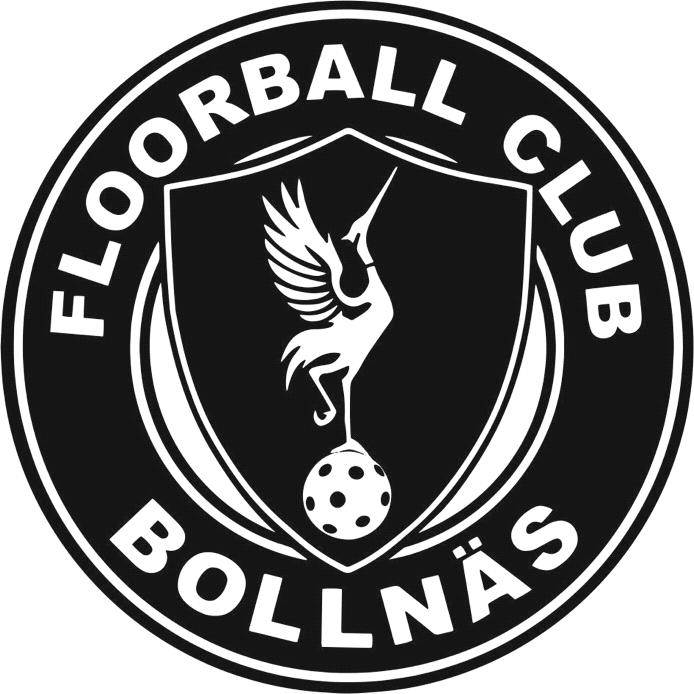 